Załącznik nr 3 do OgłoszeniaAnkieta skierowana do wykonawcówPytania w ramach zamówienia pn. „System do zarządzania zużyciem mediów energetycznych i wody wraz z usługami dodatkowymi dla Miasta Szczecin”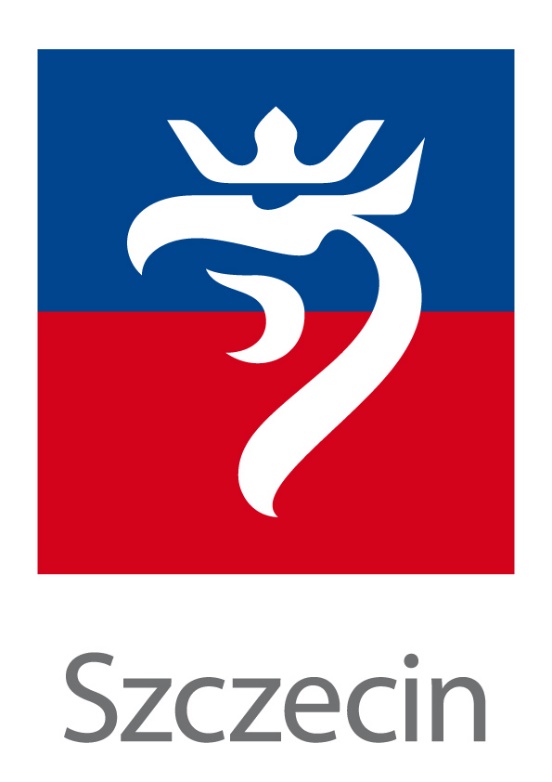 Szczecin 	2023Doświadczenie1. Proszę opisać Państwa doświadczenie w realizacji projektów polegających na dostawie i montażu, a następnie zarządzaniu systemem do zarządzania energią (SdZE):przykłady projektówwartość projektówilość punktów/obiektów zarządzanych w ramach 1 projektu(proszę wpisać odpowiedź)2. Jakie Państwa zdaniem funkcjonalności powinien posiadać SdZE:monitoring zużycia wody TAK/NIEmonitoring zużycia mediów energetycznych TAK/NIEzarządzanie parametrami źródeł ciepła TAK/NIEanalizowanie pozyskanych danych TAK/NIEinne elementy funkcjonalności niezbędne z Państwa punktu widzenia TAK/NIE. Jeśli takie są, prosimy o ich wskazanie oraz uzasadnienie(proszę wpisać odpowiedź)3. Czy biorą Państwo udział w takich inwestycjach samodzielnie czy z innymi podmiotami? (W przypadku realizacji inwestycji z innymi podmiotami, proszę wskazać rolę tych podmiotów i zakres ich działania w projekcie)(proszę wpisać odpowiedź)Zakres Inwestycji4. Czy Państwa zdaniem zasadna jest realizacja zamówienia w zakresie opisanym we Wstępnym Projekcie Opisu Przedmiotu Zamówienia?(proszę wpisać odpowiedź)5. Czy widzą Państwo zasadność uzupełnienia SdZE o inne elementy, które nie zostały wymienione we Wstępnym Projekcie Opisu Przedmiotu Zamówienia? Jeżeli tak to o jakie elementy i dlaczego?(proszę wpisać odpowiedź)6. Czy widzą Państwo zasadność rezygnacji z niektórych elementów SdZE opisanych we Wstępnym Projekcie Opisu Przedmiotu Zamówienia? Jeżeli tak to z jakich i dlaczego?(proszę wpisać odpowiedź)7. Prosimy o wskazanie optymalnego czasu reakcji serwisu w przypadku wystąpienia błędów w działaniu SdZE. Czy Państwa zdaniem zasadne jest różnicowanie czasów reakcji serwisu w zależności od monitorowanego medium lub nadawanie priorytetów alarmów – jeżeli tak, to w jaki sposób/na jakich zasadach? (proszę wpisać odpowiedź)8. Prosimy o informację czy utrzymanie SdZE na serwerach zapewnionych przez Wykonawcę jest zasadne, a jeżeli tak, to dlaczego? (proszę wpisać odpowiedź)9. Czy Państwa zdaniem utrzymanie SdZE na serwerach zapewnionych przez Zamawiającego wpłynie w jakikolwiek sposób na koszty zamówienia.(proszę wpisać odpowiedź)Harmonogram10. Proszę o podanie, Państwa zdaniem, minimalnego i maksymalnego czasu niezbędnego na realizację dostawy oraz montaż SdZE dla wszystkich wymienionych, w Wstępnym Opisie Przedmiotu Zamówienia, obiektów?(proszę wpisać odpowiedź)11. Jak oceniają Państwo terminy realizacji przewidziane we Wstępnym Projekcie Opisu Przedmiotu Zamówienia dla Etapu I oraz Etapu II realizacji zamówienia? Prosimy o uzasadnienie.(proszę wpisać odpowiedź)Zastrzegam, iż informacje zawarte w pkt. …… stanowią tajemnicę przedsiębiorstwa w rozumieniu ustawy o zwalczaniu nieuczciwej konkurencji (tj. Dz.U. 2022, poz. 1233) oraz nie mogą być udostępnianie innym podmiotom. Uzasadnienie zastrzeżenia tajemnicy:(proszę wpisać uzasadnienie)Wypełnione ankiety prosimy przesłać wraz ze zgłoszeniem do udziału w konsultacjach, zgodnie z Ogłoszeniem oraz z Regulaminem Konsultacji, do 5 czerwca 2023 roku.(data, podpis)